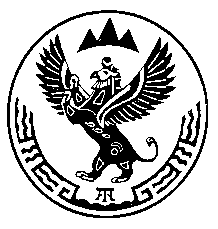 Министерство природных ресурсов, экологии иимущественных отношений Республики АлтайПРИКАЗ« 9 » марта 2016 г.                                                                                           №124                                               г. Горно-АлтайскО досрочном прекращении права пользования недрами обществу с ограниченной ответственностью «Млечный путь» по лицензии ГОА 00341 ВЭВ соответствии с пунктом 9 части 2 статьи 20 Закона Российской Федерации от 21 февраля 1992 года №2395-1 «О недрах», заявлением директора ООО «Млечный путь», Административным регламентом по предоставлению Министерством природных ресурсов, экологии и имущественных отношений Республики Алтай государственной услуги по принятию решений о досрочном прекращении, приостановлении и ограничении права пользования участками недр местного значения на территории Республики Алтай, утвержденным приказом Министерства лесного хозяйства Республики Алтай от 24 января 2013 года № 27, протоколом заседания комиссии по рассмотрению заявок о предоставлении права пользования участками недр, внесению изменений, дополнений и переоформлению лицензий, досрочному прекращению права пользования недрами на территории Республики Алтай по участкам недр, отнесенным к компетенции Министерства природных ресурсов, экологии и имущественных отношений Республики Алтай от 4 марта 2016 года № 281,п р и к а з ы в а ю:1. Досрочно прекратить право пользования недрами с даты подписания приказа по лицензии ГОА 00341 ВЭ, выданной обществу с ограниченной ответственностью «Млечный путь» 28 декабря 2009 года (дата государственной регистрации лицензии), с целевым назначением добыча пресных подземных вод одиночной скважиной б/н для питьевого и хозяйственно-бытового водоснабжения» по заявлению пользователя недр.2.ООО «Млечный путь» в месячный срок с даты принятия приказа:а) сдать оригинал лицензии на право пользования недрами в Министерство природных ресурсов, экологии и имущественных отношений Республики Алтай.3. Отделу недропользования и водных отношений (А.С. Сакладов):а) исключить лицензию из единого государственного реестра лицензий на право пользования участками недр местного значения;б) направить копию настоящего Приказа ООО «Млечный путь» (656052, Алтайский край, г. Барнаул, ул. Матросова, 120) и Горно-Алтайский филиал ФБУ «Территориальный фонд геологической информации по Сибирскому федеральному округу» (649000, Республика Алтай, г.Горно-Алтайск, ул. Улагашева, д.13).4. Настоящий Приказ вступает в силу со дня его подписания.5. Контроль за исполнением настоящего Приказа возложить на Первого заместителя министра Е.А. Мунатова.Министр                                                                                               А.А. АлисовВнесено:Начальником отдела недропользованияи водных отношений_______________А.С. СакладовымАмургушева А.А., 6-30-33